Batch Cooking Chicken Recipes: Southwest Chicken Casserole, Skillet Chicken with Vegetables, Chopped Salad with Chicken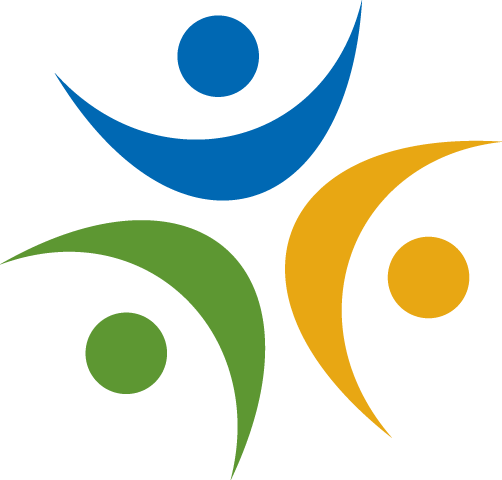 Southwest Chicken Casserole – serves 8Ingredients4 cups cooked brown rice 1½ cups canned pinto beans, rinsed and drained1½ pounds cooked boneless, skinless chicken breast, cut into bite-sized pieces2 teaspoons ground cumin2 teaspoons garlic, minced1 cup yellow or white onions, chopped1 1/2 cups sharp cheddar cheese, grated2 cups salsa1 cup water¼ cup cilantro, choppedFresh lime juice for garnishDirectionsPreheat oven to 350 degrees. Grease a 9x13 inch baking dish.Assemble the casserole by layering the ingredients in order: cooked brown rice, beans, diced chicken, ground cumin, garlic, onions, water and cilantro.To serve, garnish each portion with a squeeze of fresh lime juice.Skillet Chicken with Vegetables – serves 4Ingredients2 tablespoons butter1½ pounds cooked chicken, chopped2 teaspoons garlic, minced1/4 teaspoon paprika3 cups zucchini, broccoli, or other vegetable of choice, fresh or frozen1 14.5-ounce can low-sodium diced tomatoes1/2 cup shredded Parmesan cheeseCooked pasta or brown rice for serving (optional)DirectionsPreheat a large skillet on medium-high heat and add butter.When butter is melted, add garlic, paprika and chicken. Add the vegetables and tomatoes and mix well. Bring to a simmer and cook, uncovered, for 5-8 minutes until vegetables are tender-crisp. Do not overcook zucchini.Add the cheese, mix well and remove from heat.Serve alone or with cooked brown rice or pasta.Chopped Salad with Chicken – serves 4Ingredients4 cups romaine lettuce, washed, dried and chopped1 can garbanzo beans, rinsed and drained1 large red bell pepper, chopped½ cup mozzarella cheese, grated1½ pounds cooked chicken, choppedLemon-Honey Vinaigrette (see Dip recipes)DirectionsLayer salad ingredients on individual plates; drizzle with lemon-honey vinaigrette.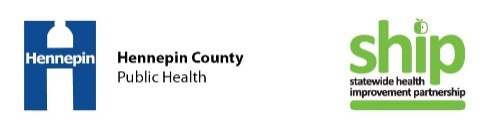 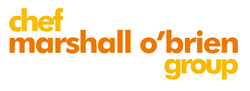 